Far Eastern Branch of RASInstitute of History, Archeology and Ethnography FEB RASInstitute of Mongolian Studies, Buddhology and Tibetology SB RASKhalikov Institute of Archaeology of Tatarstan Academy of ScienceFar Eastern Federal University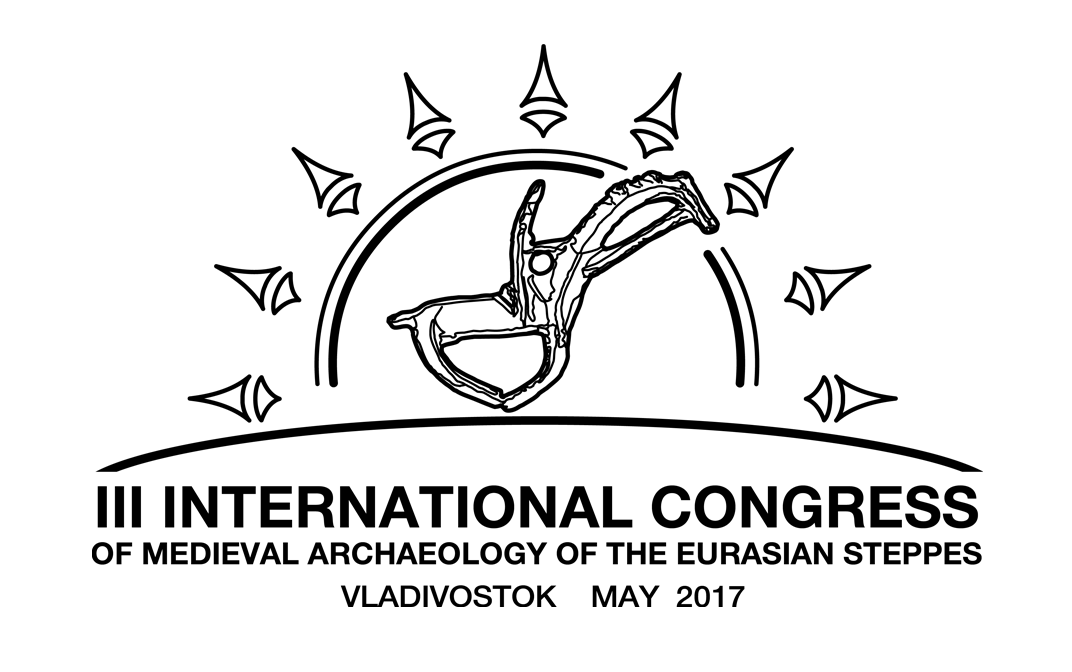 III International Congress of Medieval Archaeology of the Eurasian steppes"Between East and West: the movement of cultures, technologies and empires"May 2 - 7, 2017VladivostokAcademic CommitteeMember of RAS Sergienko Valentin Ivanovich (Russia, Vladivostok, Chairman of the Far Eastern Branch of the Russian Academy of Sciences) - ChairmanMember of TAS Salakhov Myakzyum Halimulovich (Russia, Kazan, President of the Tatarstan Academy of Sciences) - Сo-chairmanDr. Anisimov Nikita Yurievich (Acting Director of the Far Eastern Federal University)Member of RAS Bazarov Boris Vandanovich (Russia, Ulan-Ude, Director of Institute of Mongolian Studies, Buddhology and Tibetology SB RAS)Corresponding member of RAS Bogatov Victor Vsevolodovich (Russia, Vladivostok, Chief Academic Secretary of the Far Eastern Branch of the Russian Academy of Sciences)Member of TAS Gafurov Ilshat Rafkatovich (Russia, Kazan, Rector of the Kazan Federal University)Corresponding member of RAS Larin Victor Lavrentievich (Director of the Institute of History, archaeology and ethnography of the people of the Far East of the FEB RAS)Prof. Kydyrali Darkhan Kuandykovich (Kazakhstan, President of the International Turkic Academy)Prof. Fatkulin Anvir Amrulovich (Russia, Vladivostok, Acting Vice-Rector for Science of Far Eastern Federal University)Member of TAS Khakimov Rafael Sibgatovich (Russia, Kazan, Director of the Institute of History named after Sh. Marjani of the RT)Organising CommitteeCo-chairmanCorresponding member of RAS Kradin Nikolay Nikolaevich (Head of the Center, IHAE FEB RAS, Vladivostok, Russia) Corresponding member of TAS Sitdikov Airat Gabitovich (Director of the Khalikov Institute of Archeology, Tatarstan Academy of Sciences, Kazan)Members of the Organizing Committee:Prof. Azimov Felix Evgenievich (Director of the School of Humanities FEFU)Dr. Astashenkova Elena Valentinovna (researcher, IHAE FEB RAS, Vladivostok, Russia)Dr. Baksheeva Svetlana Evgenievna (researcher, IHAE FEB RAS, Vladivostok, Russia) - executive secretary of the conferenceProf. Gallyamova L.I. (Deputy Director for Science, IHAE FEB RAS, Vladivostok, Russia)Dr. Klyuyev Nikolay Alexandrovich (Head of Section, IHAE FEB RAS, Vladivostok, Russia)Dr. Piskareva Yana Evgenyevna (researcher, IHAE FEB RAS, Vladivostok, Russia)Prof. Hayrutdinov Ramil Ravilovich (Russia, Kazan, Director of the Institute of International Relations, History and Oriental Studies K (P) FU, Deputy Director of Khalikov Institute of Archaeology, Tatarstan Academy of Sciences)Dr. Shakirov Zufar Gumarovich (Russia, Kazan, Head of the department of Khalikov Institute of Archaeology, Khalikov Institute of Archeology, Tatarstan Academy of Sciences)May 2, 2017 Opening of the ConferencePresidium of the Far-Eastern Branch of the Russian Academy of Sciences, 50 Svetlanskaya St.Registration of participants 9:00 -10.00Opening ceremonyGreen Hall10.00Member of RAS V.I. Sergienko - Chairman of the FEB RASGreeting from M.Sh. Shaimiev - First President of the Republic of TatarstanGreetings from academician Kh. Salakhov, President of the Tatarstan Academy of SciencesCorresponding Member of RAS V.L. Larin - Director Institute of History, Archaeology and Ethnography of Peoples of Far East FEB RAS, VladivostokDr., prof. R.R. Khayrutdinov - Director of Institute of International Relations, History and Oriental Studies of Kazan Federal University Dr., Prof. F.E. Azhimov - Director of the School of Humanities FEFUPerformance of the Academic choir «Collage» Plenary meeting 11.00-14.00Green HallOuvarov P. Yu. (Corresponding member of RAS, Institute of World History RAS, Moscow, Russia) Hierarchy of Interactions in World History and in” World Histories”Bazarov B. V.  (Member of RAS, Institute of Mongolian, Buddhist and Tibetan Studies SB RAS, Russia, Ulan-Ude) Role and place of the Mongolian empire in the civilizational dynamicsLegrand J. (Professor, INALCO, France, Paris) Pastoral nomadism and its role in World historyCoffee BreakKradin N.N. (Corresponding member of RAS, Russia, Institute of History, Archaeology and Ethnography of Peoples of Far East FEB RAS, Vladivostok, Institute of Mongolian, Buddhist and Tibetan Studies SB RAS, Russia, Ulan-Ude) The Far East and Mongolian GlobalizationXiaolin Ma (Professor, Nankai University, China, Tianjin) Notes on Marco Polo and the Kumiss ceremony at Xanadu  Hayashi Toshio (Professor, Soka University, Japan, Tokyo) Fire-steels in Mediaeval Eastern EurasiaLunch 14:00 - 15:00Visit to the exhibition"Medieval Toreutics in the Museums of Circum-Baikal" (Exhibition hall of Presidium FEBRAS, 50, Svetlanskaya St.) Authors – Doctor of Historical Science, Prof. S.V. Buraeva, S.A. Baturin (Institute of Mongolian Studies, Buddhology and Tibetology SB RAS, Russia, Ulan-Ude))Plenary meeting 15.00-19.00Green HallIvanchik A.I. (Corresponding member of RAS, Institute of World History RAS, Moscow, Russia) Formation of nomadism in the Eurasian steppes and invasions of nomads to the Western Asia in the VIII-VII centuries BC.Botalov S.G. (Dr., Prof, Institute of History and Archeology of the Ural Branch of the RAS, Russia, Chelyabinsk) Migrational areals of the Eurasian nomad civilizationFodor I. (Professor, Hungarian National Museum, Hungary, Budapest) On the question of the funeral ceremony of Hunnus of eastern and Central EuropeCoffee BreakMarsone P. (professor, EPHE, France, Paris) The outstanding social policy in the Khitan EmpireArzhantseva I.A. (PhD), Härke H. (professor), Tazhekeev A. A. (Institute of Ethnology & Anthropology RAS, Moscow; University of Tübingen, Germany ;Korkyt-Ata State University of Kyzylorda, Kazakhstan) Between North and South: Dzhankent, Oguz and KhorezmSitdikov A.G. (Corresponding member of Tatarstan Academy of Sciences), Izmaylov I.L. (Dr. Prof.) (Institute of Archaeology of Tatarstan Academy of Science, Kazan) Medieval Volga Region in IX-XVI centuries: interaction of city and nomadic cultureMay 3, 2017 Section sessionsPresidium of the Far-Eastern Branch of the Russian Academy of Sciences, 50 Svetlanskaya St.10.00-18.00Green HallAbaeva L.L. (The Institute of Buddhist, Mongolian and Tibetan Studies Siberian Branch of the Russian Academy of Sciences, Ulan-Ude) Retrospective of migratory and transmitting opportunities of world religions in the space of the Eurasian steppes Astashenkova E.V. (Institute of History, Archaeology and Ethnography of Peoples of Far East FEB RAS, Vladivostok) Locks and keys from the Bohai sites of PrimoryeAtanasov G.G. (Bulgaria, Silistra) The New Ruler’s Center of Kagan Kubrat in the Region of Middle DnieperBadeev D.Y. (Institute of Archaeology of RAS, Moscow) The emergence and spread of chess in the territory of ancient Russia and Volga Bulgaria (for out archeological data). Bazarov B.A., Miyagashev D.A, Bessonova E.A. (Institute of Mongolian Studies, Buddhology and Tibetology SB RAS, Ulan-Ude, Laboratory of Archeology, Ethnography and Anthropolog; V.I. Ilyichov Pacific Oceanological Institute FEB RAS, Vladivostok) Archaeological research of the Nur-Tuhum archeological complex of the Early Iron age and the Middle agesBakhmatova V. N., Sivitsky M. V., Sitdikov A. G., Hramchenkova R. H. (Institute of Archaeology of Tatarstan Academy of Science, Kazan) Interdisciplinary researches sferokonichesky vessels of Bolgar in Golden Horde (materials excavation 200 in the year 2014)Bessonova E.A. (V.I. Ilyichov Pacific Oceanological Institute FEB RAS, Vladivostok) Integrated geological geomagnetic study of medieval archaeological sites in Trans-Baikal territoryBoldin V.I. (Institute of History, Archaeology and Ethnography of Peoples of Far East FEB RAS, Vladivostok) Results of investigation of the upper building level on the Buddhist temple complex of the Kraskinskoe ancient walled townBocharov S.G. (Institute of Archeology of the Crimea, RAS, Simferopol) Archaeology of Latin Gazaria: definition and scientific contentBuraev A.I. (Institute of Mongolian Studies, Buddhology and Tibetology SB RAS, Ulan-Ude) Anthropological structure of Early Mongolian sites of the Cisbaikal and Transbaikal regions (VII-XIV centuries) Valiev R.R. (Institute of Archaeology of Tatarstan Academy of Science, Kazan) Starokuibyshevskiy archaeological complex: a new approach and perspectivesVasilyev D.D. (Russia, Moscow, Institute of Oriental Studies, RAS) Ancient Turkic inscription on the stele with the tamga of Kyrgyz rulers10.00-18.00Conference hallVasilyeva T.A. (Institute of History, Archaeology and Ethnography of Peoples of Far East FEB RAS, Vladivostok) Mode of life of Ekaterinovskoye ancient walled town´s populationVasyutin S. A. (Kemerovo State University, Kemerovo) Transformation of nomadic half-periphery of Eurasia in late Ist millinery B C – X century A DVorob'eva E. E., Mikhailova K.V. (Institute of Archaeology of Tatarstan Academy of Science, Kazan) Cult of the horse in the archaeological material of the Mari - Chuvash of the Volga region and Mari embroideryVostretsov Y. E. (Institute of History, Archaeology and Ethnography of Peoples of Far East FEB RAS, Vladivostok) Man on the Sea of Japan coast in HoloceneGelman E.I. (Institute of History, Archaeology and Ethnography of Peoples of Far East FEB RAS, Vladivostok) Gates and gate defense fortifications of walled towns of VIII-XI c. in Maritime regionHmyria L.B. (Institute of History, Archeology and Ethnography, Dagestan Scientific Center of the RAS, Republic of Dagestan, Makhachkala) The great walls of the Eastern Caucasus. Anti-civilizational aspect of their importance in the world historical processGorbunov V.V., Kungurov A.L., Tishkin A.A. (Altai State University, Barnaul) Details of the handle and the scabbard of the sword from the Srostki-I village burial (on the excavation materials of M.D. Kopytov in Altai foothills)Danilov S.V., Imenokhoev N.V., Simukhin A.I., Nanzatov B.Z., Ochir A., Erdenabold L. (Institute of Mongolian Studies, Buddhology and Tibetology SB RAS, Ulan-Ude; International Institute for the Study of Nomadic Civilizations, Mongolia, Ulaanbaatar; Mongolian State University of Science and Technology, Mongolia, Ulaanbaatar) Gobian fortified settlements of Mongolian time (on the example of the Khatanbulag complex) Dashkovskiy P.K. (Altai State University, Barnaul) Burial mounds of the Yenisei Kyrgyz in the Altai (on materials of burial grounds of Korgon and Chineta II)Dyakova O.V., Sidorenko E.V., Shevchenko V.V., Shavkunov V.E. (Institute of History, Archaeology and Ethnography of Peoples of Far East FEB RAS, Vladivostok) Fortress Kluchi in historical retrospectiveDyakonov V.M. (Institute of Humanitarian Investigations and  Indigenous Peoples of the North of SB RAS Yakutsk; Far Eastern Federal University, Vladivostok) Equipment a rideable horse of Yakuts in XIV – early XX centuriesEfremova D.Y. (National Museum of the Mari El Republic named after Timofey Evseev, Mari El Republic, Yoshkar-Ola) Archaeological research of the ancient Mari Barkovsky settlement (XIII - XV centuries) - between Russia and the Horde10.00-18.00Academic HallZabrovskaia L.V. (Institute of History, Archaeology and Ethnography of Peoples of Far East FEB RAS, Vladivostok) Kingdom of Koryo and its relations with neighboursZeleneev Y.A. (Institute of Archaeology of Tatarstan Academy of Science, Kazan; Mari State University, Yoshkar-Ola) About the Central Asian traditions of urban planning in the Lower Volga RegionZilivinskaya E.D. (Institute of Ethnology & Anthropology RAN, Moscow) Karakorum and Sarai: features of town formation, similarity and differenceIvliev A.L., Kradin N.N., Erdenebold L. (Institute of History, Archaeology and Ethnography of Peoples of Far East FEB RAS, Vladivostok; Mongolian State University of Science and Technology, Mongolia, Ulaanbaatar) About pre-Liao complex in materials of Khermen-Denzh ancient town in MongoliaIzmaylov I.L. (Institute of Archaeology of Tatarstan Academy of Science, Kazan) Arms of Juchi ulus (Golden Horde) in the context of the history of weapons of Eurasia: problems of studyYotov V. (Regional Historical Museum, Bulgaria, Varna) Stirrups of Byzantium (7th–12th centuries): artistic sources and archaeological examples: questions and answersKirjanov N.S., Crubézy E., Duchesne S., Gérard P., Mougin V., Géraut A., Petit S., Kolodeznikov S.K., Popov V.V., Romanova L.G., Alekseev A.N., Bravina R.I. (North-Eastern Federal University, Yakutsk; Institute of Humanitarian Investigations and  Indigenous Peoples of the North of SB RAS, Yakutsk; Yakutsk State Museum of history and culture of the people of the North, Yakutsk; Altai State University, Barnaul; Centre national de la recherche scientifique, UMR 5288 - Laboratoire AMIS, Paris, France; Institut National de Recherches Archéologiques Préventives, Paris, France; Médecin hospitalier à l’Institut de Médecine Légale, Strasbourg, France; Université de Toulouse, Toulouse, France) The excavation of the late medieval “At-Daban” (“At-Byran”) burial complex in the Erkeeni valley in central Yakutia (based on Sakha-French archaeological expedition in 2016)Kluyev N.A., Gridasova I.V. (Institute of History, Archaeology and Ethnography of Peoples of Far East FEB RAS, Vladivostok) Features of architectural complex layout on Koksharovka-1 walled town in Primorski RegionKovychev E.V., Kradin N.N.. Kharinsky A.V. (Transbaikal State University, Chita; Institute of History, Archaeology and Ethnography of Peoples of Far East FEB RAS, Vladivostok; Irkutsk national research technical University, Irkutsk) Burial ground Bolshaiya Kanga – 1 and its place in archaeology of Argun River AreaKolchenko V.A. (Institute of History and Cultural Heritage of the National Academy of Sciences of the Kyrgyz Republic, Kyrgyzstan, Bishkek) Buddhism in the Chui valley on the southern border of the Eurasian steppes in the Middle Age: stages and directions of distributionKradin N.N., Baksheeva S.V., Kovychev E.V., Prokopets S.D. (Transbaikal State University, Chita; Institute of History, Archaeology and Ethnography of Peoples of Far East FEB RAS, Vladivostok) New studies of Kondui townKutuzova D.O., Vorobyeva E.E. (Archeological-ethnographical research Centre,  Mari State University, Yoshkar-Ola; Institute of Archaeology of Tatarstan Academy of Science, Kazan) Retrospective of L.L. Galkin investigations at the glass workshop in Selitrennoye ancient townMay 4, 2017 Section sessions10.00-18.00Campus FEFU, Building F, School of HumanitiesLeipe Christian,  Sergusheva Elena. A., Müller S., Spengler III R.N., Goslar T., Kato H., Wagner M., Weber A.W., Tarasov P.E. (Freie Universität Berlin, Berlin, Germany; Institute of History, Archaeology and Ethnography of Peoples of Far East FEB RAS, Vladivostok; Freie Universität Berlin, Germany, Berlin; Germany & German Archaeological Institute Germany, Berlin; New York University, USA, New York; Adam Mickiewicz University, Poznan Radiocarbon Laboratory, Poland Poznan; Hokkaido University, Japan, Sapporo; German Archaeological Institute, Germany, Berlin; University of Alberta Canada, Edmonton; Aix-Marseille Université, France, Aix-en-Provence) The spread of barley (Hordeum Vulgare) into northern Japan and its role in the hunter-gatherer economy of the Hokkaido Okhotsk culture (5th–10th century AD)Leshchenko N. V. (Institute of History, Archaeology and Ethnography of Peoples of Far East FEB RAS, Vladivostok) Nomadic world and the musical culture of the medieval states of PrimoryeMaslovskiy A.N. (Azov Historical Archeological and Paleontological Museum-Reserve, Azov) Paganism in Golden Horde Azak. archaeological information about toleration Maslyuzhenko D.N., Ryabinin E.A. (Kurgan State University, Kurgan)Trade, military and diplomatic roads of Tyumen and Siberian Khanship: western directionMitko O.A. (Novosibirsk State University, Novosibirsk) «The last of the Mohicans» (about the traditional method of mining by reindeer herders of Chukotka in the 21st century) Mordvintseva V.I. (Institute of Archeology of the Crimea, RAS Simferopol; Institute of World History, RAS, Moscow) World-system approach in archeology: focusing on animal style of Sarmatian time in Eurasia as an example Mukhareva A.N. (Kemerovo State University, Historical cultural and natural museum-reserve "Tomskaya Pisanitsa", Kemerovo) Early medieval rock inscriptions in the surrounding area of the Novoselovo village (Krasnoyarsk Region): the study and pictorial context Narozhnyi E.I. (Non public joint stock company «Nasledie Kubani», Krasnodar) Nomads of the North Caucasus: ethnocultural representation and interaction (XIII-XV centuries)Nurzhanov A.A. (Institute of archaeology after A.H. Margulan of CS MES, Kazakhstan, Almaty) Turks on the Great Silk RoadPigarev E.М. (Institute of Archaeology of Tatarstan Academy of Science, Kazan) The Golden Horde cities of the Lower Volga Region (the problem of the study of small towns)Pikov G.G. (Novosibirsk State University, Novosibirsk) The problem of between "North" and "South" in Khitan culturePiskareva I. E. (Institute of History, Archaeology and Ethnography of Peoples of Far East FEB RAS, Vladivostok) Vessels with cutout from medieval sites of Far East10.00-18.00Campus FEFU, Building F, School of HumanitiesProkopets S.D., Gvozdev R.V., Yakupov M.A. (Institute of History, Archaeology and Ethnography of Peoples of Far East FEB RAS, Vladivostok) Appearance and extension plate hat in the Far EastRudenko K. A. (Kazan State Institute of Culture) About dating of one type of mirrors from Bulgar ulus of Golden Horde (to a question on a cultural contact on the Eurasian space in the Middle Ages)Samigulov G.H. (South Ural State University, Chelyabinsk) The Turks of the Trans-Urals by the time of inclusion in the Moscow state (according to narrative sources)Sergusheva E. A. (Institute of History, Archaeology and Ethnography of Peoples of Far East FEB RAS, Vladivostok) Agriculture of the south of the Russian Far East in the Middle AgesSeregin N.N. (Altai State University, Barnaul) Import items from the funerary complexes of the Turks in MongoliaSmagulov E.A., Erzhigitova A.A. (Institute of archaeology after A.H. Margulan of CS MES, Kazakhstan, Almaty) The citadel of ancient TurkestanTashak V.I., Antonova Yu.E. (Institute of Mongolian Studies, Buddhology and Tibetology SB RAS, Ulan-Ude) Studies of ancient sanctuary in the rock shelter (Western Transbaikal region)Tishkin A.A. (Altai State University, Barnaul) Use of gold for manufacturing of toreutic items in the Early Medieval period (surveys of archaeological monuments in the south of Western Siberia and results of x- fluorescent analysis) Torlanbaeva K. (Institute of History and Ethnology of Ch.Valikhanov, Turan University Kazakhstan, Almaty) The contents of the Turkic Manichaeism in the culture of nomadsTulush D.K. (The Institute of Humanitarian and Applied Socio-Economic Studies, Tuva, Kyzyl) Ancient urban centers of the Upper Yenisei10.00-18.00Campus FEFU, Building F, School of HumanitiesFukalov I. (Kyrgyz National University named after Zh. Balasagyna, Kyrgyzstan, Bishkek) Mimicry of the of the sacrality of power in Turkic and Kyrgyz states of the Early Medieval EpochKharinsky A.V., Kradin N.N., Kovychev E.V. (Irkutsk national research technical University, Irkutsk Institute of History, Archaeology and Ethnography of Peoples of Far East FEB RAS, Vladivostok; Transbaikal State University, Chita)Features of the construction and chronology of the Big Square Urtuysky town (South Eastern Transbaikal)Khuzin F.Sh., Shakirov Z.G. (Institute of Archaeology of Tatarstan Academy of Science, Kazan; Kazan Federal University, Kazan) Volga Bulgaria and Nomadic worldTsybenov B.D. (Institute of Mongolian Studies, Buddhology and Tibetology SB RAS, Ulan-Ude) Upper Priamurye in Ancient and Early Medieval times Shaykhutdinova E.F., Khramchenkova R.Kh., Sitdikov A.G. (Institute of Archaeology of Tatarstan Academy of Science, Kazan; Kazan Federal University, Kazan National Research Technical University, Kazan ) Research methodology of the silvercontaining numismatic material based on the investigation Volga Bulgaria coinsShaykhutdinova E.F., Kasimov A.V., Sitdikov A.G., Pigarev E.M. (Institute of Archaeology of Tatarstan Academy of Science, Kazan; Kazan Federal University, Kazan National Research Technical University, Kazan; Cultural and Historical Complex «Saray-Batu», Astrakhan) Experience in the design of small objects 3-d models with a surface scan based on the results of photometric research of the eggshell inscriptions from the Golden Horde burial site 13th-14th cc.Shaykhutdinova E.F., Khramchenkova R.Kh., Belyaev A.V., Sitdikov A.G., Yanbaev R.M. (Institute of Archaeology of Tatarstan Academy of Science, Kazan; Kazan Federal University, Kazan National Research Technical University, Kazan )Archeometric reconstruction of the handicraft traditions of the iron foundry of the Volga Bulgaria towns 13-15 cc.Shevchenko V.V. (Institute of History, Archaeology and Ethnography of Peoples of Far East FEB RAS, Vladivostok) Daur People of the Amur Region (historiographic aspects)Yudin N.I. (Azov Historical Archeological and Paleontological Museum-Reserve, Azov) Unusual artifacts from the excavations of the Golden Horde city of AzakYavorskaya L.V. (Institute of Archeology of RAS, Moscow) Domestic animals in the life and the economic system of the Golden Hord: written sources and archeozoological realiaClosing ceremony18.00-20.00Campus FEFU, Building F, School of Humanities